ZÁZNAM O ÚRAZU	smrtelném	s hospitalizací delší než 5 dnů	bez pracovní neschopnosti	ostatnímÚdaje o zaměstnavateli, u kterého je úrazem postižený zaměstnanec v základním pracovněprávním vztahu:B. Údaje o zaměstnavateli, u kterého k úrazu došlo (pokud se nejedná o zaměstnavatele uvedeného v části A záznamu):C. Údaje o úrazem postiženém zaměstnanci:D. Údaje o úrazu:E. Vyjádření úrazem postiženého zaměstnance a svědků úrazu:PRO Vysvětlivky k záznamu o úrazuVyplní orgán inspekce práce, popřípadě orgán státní báňské správy.Vyplní zaměstnavatel.Uvede se typ pracoviště, pracovní plochy nebo lokality, kde byl úrazem postižený zaměstnanec přítomen nebo pracoval těsně před úrazem, a kde došlo k úrazu, například průmyslová plocha, stavební plocha, zemědělská nebo lesní plocha, zdravotnické zařízení, terciální sféra - úřad.Činností se rozumí hlavní typ práce s určitou délkou trvání, kterou úrazem postižený zaměstnanec vykonával v čase, kdy k úrazu došlo, například svařování plamenem. Nejedná se o konkrétní úkon, například zapálení hořáku při svařování plamenem.Konec pracovní neschopnosti se vyplňuje pouze v případě, kdy byla tato pracovní neschopnost skutečně ukončena.Podle Přílohy č. 3 tohoto nařízení vlády se do rámečku uvede trojmístný číselný kód klasifikace druhu zranění podle metodiky Evropské statistiky pracovních úrazů (ESAW) NAŘÍZENÍ KOMISE (EU) č. 349/2011, čl. 2 odst. 1 ze dne 11. dubna 2011.Podle Přílohy č. 3 tohoto nařízení vlády se do rámečku uvede dvojmístný číselný kód klasifikace pro zraněnou část těla podle metodiky Evropské statistiky pracovních úrazů (ESAW) NAŘÍZENÍ KOMISE (EU) č. 349/2011, čl. 2 odst. 1 ze dne 11. dubna 2011.Porušení předpisů se týká jak předpisů právních, tak i ostatních a konkrétních pokynů k zajištění bezpečnosti a ochrany zdraví při práci, daných zaměstnanci vedoucími zaměstnanci, kteří jsou mu nadřízeni ve smyslu § 349 odst. 1 a 2 zákoníku práce. Předpisy se rozumí předpisy na ochranu života a zdraví, předpisy hygienické a protiepidemické, technické předpisy, technické dokumenty a technické normy, stavební předpisy, dopravní předpisy, předpisy o požární ochraně a předpisy o zacházení s hořlavinami, výbušninami, zbraněmi, radioaktivními látkami, chemickými látkami a chemickými přípravky a jinými látkami škodlivými zdraví, pokud upravují otázky týkající se ochrany života a zdraví.V případě, že některá z osob, které záznam o úrazu podepisují, chce podat vyjádření, učiní tak na zvláštním listě, který se k záznamu o úrazu připojí.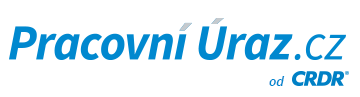 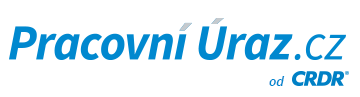 Příloha č. 3 nařízení vlády 201/2010 Sb.A) KLASIFIKACE DRUHU ZRANĚNÍ PODLE METODIKY EVROPSKÉ STATISTIKY PRACOVNÍCH ÚRAZU (ESAW) [NAŘÍZENÍ KOMISE (EU) č. 349/2011 ze dne 11. dubna 2011, čl. 2 odst. 1]Číselný kód        Druh zranění000   Neznámý nebo neurčený druh zranění010   Rány a povrchová zranění011   Povrchové zranění012   Otevřené rány019   Jiné typy ran a povrchových zranění020   Zlomeniny kostí021   Zavřené zlomeniny022   Otevřené zlomeniny029   Jiné typy zlomenin kostí030   Vykloubení, vyvrtnutí, natažení031   Vykloubení nebo neúplné vykloubení032   Vyvrtnutí nebo natažení039   Jiné typy vykloubení, vyvrtnutí, natažení040   Traumatická amputace (ztráta části těla)050   Otřes mozku a vnitřní zranění051   Otřes mozku a vnitrolebeční zranění052   Vnitřní zranění059   Jiné typy otřesů mozku a vnitřních zranění060   Popáleniny, opařeniny a omrzliny061   Popáleniny a opařeniny (tepelné)062   Chemické popáleniny (poleptání)063   Omrzliny069   Jiné typy popálenin, opařenin a omrzlin070   Otravy a infekce071   Akutní otravy072   Akutní infekce079   Jiné typy otrav a infekcí080   Tonutí a dušení081   Dušení082   Tonutí bez smrtelných následků089   Jiné typy tonutí a dušení090   Účinky zvuku, vibrací a tlaku091   Akutní ztráta sluchu092   Působení tlaku (barotrauma)099   Jiné účinky zvuku, vibrací a tlaku100   Účinky extrémních teplot, světla a ozáření101   Úpal z tepla a slunečního záření102   Účinky ozáření (netepelné)103   Účinky snížené teploty109   Jiné účinky extrémních teplot, světla a ozáření110   Šok111   Šoky po agresích a hrozbách112   Traumatické šoky119   Jiné typy šoků120   Vícenásobné zranění999   Jiná specifická zranění nezahrnutá do jiných kategoriíB) KLASIFIKACE PRO ZRANĚNOU ČÁST TĚLA PODLE METODIKY EVROPSKÉ STATISTIKY PRACOVNÍCH ÚRAZU (ESAW) [NAŘÍZENÍ KOMISE (EU) č. 349/2011 ze dne 11. dubna 2011, čl. 2 odst. 1]Číselný kód    Zraněná část těla                           00   Zraněná část těla nespecifikovaná10   Hlava bez podrobnějšího rozlišení, dále nespecifikovaná11   Hlava, mozek, lebeční nervy a cévy12   Tvář13   Oko14   Ucho15   Zuby18   Hlava – více postižených oblastí19   Hlava – jiné části výše neuvedené20   Krk včetně páteře a krčních obratlů21   Krk včetně páteře a krčních obratlů29   Krk – jiné části dosud neuvedené30   Záda včetně páteře a zádových obratlů31   Záda včetně páteře a zádových obratlů39   Záda – jiné části výše neuvedené40   Trup a orgány bez podrobnějšího rozlišení41   Hrudní koš, žebra včetně kloubů a lopatek42   Oblast hrudníku včetně orgánů43   Pánevní a břišní oblast včetně orgánů48   Trup – více postižených oblastí49   Trup – jiné části výše neuvedené50   Horní končetiny bez podrobnějšího rozlišení51   Rameno a ramenní klouby52   Ruka včetně lokte53   Ruka od zápěstí dolů54   Prst55   Zápěstí58   Horní končetiny – více postižených oblastí59   Horní končetiny – jiné části výše neuvedené60   Dolní končetiny bez podrobnějšího rozlišení61   Bedra, bederní klouby62   Noha včetně kolena63   Kotník64   Noha od kotníku dolů65   Prst na noze68   Dolní končetiny – více postižených oblastí69   Dolní končetiny – jiné části výše neuvedené70   Celé tělo a více oblastí bez podrobnějšího rozlišení71   Celé tělo (systémové účinky)78   Tělo – více postižených oblastí79   Tělo – jiná zraněná část těla výše neuvedenáZÁZNAM O ÚRAZU – HLÁŠENÍ ZMĚNÚdaje o zaměstnavateli, který záznam o úrazu odeslal:Údaje o úrazem postiženém zaměstnanci a o úrazu:a) Vyplní orgán inspekce práce, popřípadě orgán báňské správy. b) Vyplní zaměstnavatelEvidenční číslo záznamu a): Evidenční číslo zaměstnavatele b): IČO: Název zaměstnavatele a jeho sídlo (adresa):Hlavní činnost (CZ-NACE), v jejímž rámci k úrazu došlo:IČO: Název zaměstnavatele a jeho sídlo (adresa):Místo, kde k úrazu došlo:IČO: Název zaměstnavatele a jeho sídlo (adresa):Bylo místo úrazu pravidelným pracovištěm úrazem postiženého zaměstnance?       ANO       NEIČO: Název zaměstnavatele a jeho sídlo (adresa):Hlavní činnost (CZ-NACE), v jejímž rámci k úrazu došlo:IČO: Název zaměstnavatele a jeho sídlo (adresa):Místo, kde k úrazu došlo c):Jméno a příjmení:Jméno a příjmení:Jméno a příjmení: Pohlaví:   Muž    ŽenaDatum narození:Státní občanství:Státní občanství:Státní občanství:Adresa pro doručování:Adresa pro doručování:Adresa pro doručování:Adresa pro doručování:Klasifikace zaměstnání (CZ-ISCO):Klasifikace zaměstnání (CZ-ISCO):Činnost, při které k úrazu došlo d):Činnost, při které k úrazu došlo d):Délka trvání základního pracovněprávního vztahu u zaměstnavatele: roků:                    měsíců:Délka trvání základního pracovněprávního vztahu u zaměstnavatele: roků:                    měsíců:Délka trvání základního pracovněprávního vztahu u zaměstnavatele: roků:                    měsíců:Délka trvání základního pracovněprávního vztahu u zaměstnavatele: roků:                    měsíců:Úrazem postižený je:     zaměstnanec v pracovním poměru      zaměstnanec zaměstnaný na základě dohod o pracích konaných mimo pracovní poměr     osoba vykonávající činnosti nebo poskytující služby mimo pracovněprávní vztahy (§ 12  zákona č. 309/2006 Sb.)Úrazem postižený je:     zaměstnanec v pracovním poměru      zaměstnanec zaměstnaný na základě dohod o pracích konaných mimo pracovní poměr     osoba vykonávající činnosti nebo poskytující služby mimo pracovněprávní vztahy (§ 12  zákona č. 309/2006 Sb.)Úrazem postižený je:     zaměstnanec v pracovním poměru      zaměstnanec zaměstnaný na základě dohod o pracích konaných mimo pracovní poměr     osoba vykonávající činnosti nebo poskytující služby mimo pracovněprávní vztahy (§ 12  zákona č. 309/2006 Sb.)Úrazem postižený je:     zaměstnanec v pracovním poměru      zaměstnanec zaměstnaný na základě dohod o pracích konaných mimo pracovní poměr     osoba vykonávající činnosti nebo poskytující služby mimo pracovněprávní vztahy (§ 12  zákona č. 309/2006 Sb.)Trvání pracovní neschopnosti následkem úrazu e):      od:                        do:                              celkem kalendářních dnů:Trvání pracovní neschopnosti následkem úrazu e):      od:                        do:                              celkem kalendářních dnů:Trvání pracovní neschopnosti následkem úrazu e):      od:                        do:                              celkem kalendářních dnů:Trvání pracovní neschopnosti následkem úrazu e):      od:                        do:                              celkem kalendářních dnů:Datum úrazu: Hodina úrazu: Datum úmrtí úrazem postiženéhozaměstnance:Datum úrazu: Hodina úrazu: Datum úmrtí úrazem postiženéhozaměstnance:Počet hodin odpracovaných bezprostředněpřed vznikem úrazu:Počet hodin odpracovaných bezprostředněpřed vznikem úrazu:Počet hodin odpracovaných bezprostředněpřed vznikem úrazu:Počet hodin odpracovaných bezprostředněpřed vznikem úrazu:Počet hodin odpracovaných bezprostředněpřed vznikem úrazu:Počet hodin odpracovaných bezprostředněpřed vznikem úrazu:Počet hodin odpracovaných bezprostředněpřed vznikem úrazu:Počet hodin odpracovaných bezprostředněpřed vznikem úrazu:Počet hodin odpracovaných bezprostředněpřed vznikem úrazu:Počet hodin odpracovaných bezprostředněpřed vznikem úrazu:Počet hodin odpracovaných bezprostředněpřed vznikem úrazu:Počet hodin odpracovaných bezprostředněpřed vznikem úrazu:Druh zranění f):(uveďte číselný kód - viz Kniha úrazů)Zraněná část těla g) :(uveďte číselný kód - viz Kniha úrazů)Zraněná část těla g) :(uveďte číselný kód - viz Kniha úrazů)Zraněná část těla g) :(uveďte číselný kód - viz Kniha úrazů)Zraněná část těla g) :(uveďte číselný kód - viz Kniha úrazů)Zraněná část těla g) :(uveďte číselný kód - viz Kniha úrazů)Zraněná část těla g) :(uveďte číselný kód - viz Kniha úrazů)Zraněná část těla g) :(uveďte číselný kód - viz Kniha úrazů)Zraněná část těla g) :(uveďte číselný kód - viz Kniha úrazů)Počet zraněných osob celkem:Počet zraněných osob celkem:Počet zraněných osob celkem:Počet zraněných osob celkem:Počet zraněných osob celkem:Počet zraněných osob celkem:Počet zraněných osob celkem:Počet zraněných osob celkem:Počet zraněných osob celkem:Počet zraněných osob celkem:Počet zraněných osob celkem:Počet zraněných osob celkem:Počet zraněných osob celkem:Počet zraněných osob celkem:Co bylo zdrojem úrazu?  dopravní prostředek stroje a zařízení přenosná nebo mobilní  materiál, břemena, předměty (pád,  přiražení odlétnutí, náraz, zavalení)  pád na rovině, z výšky, do hloubky, propadnutí  nástroj, přístroj, nářadí Co bylo zdrojem úrazu?  dopravní prostředek stroje a zařízení přenosná nebo mobilní  materiál, břemena, předměty (pád,  přiražení odlétnutí, náraz, zavalení)  pád na rovině, z výšky, do hloubky, propadnutí  nástroj, přístroj, nářadí  průmyslové škodliviny, chemické látky,  biologické činitele  horké látky a předměty, oheň a výbušniny  stroje a zařízení stabilní lidé, zvířata nebo přírodní živly  elektrická energie jiný blíže nespecifikovaný zdroj průmyslové škodliviny, chemické látky,  biologické činitele  horké látky a předměty, oheň a výbušniny  stroje a zařízení stabilní lidé, zvířata nebo přírodní živly  elektrická energie jiný blíže nespecifikovaný zdroj průmyslové škodliviny, chemické látky,  biologické činitele  horké látky a předměty, oheň a výbušniny  stroje a zařízení stabilní lidé, zvířata nebo přírodní živly  elektrická energie jiný blíže nespecifikovaný zdroj průmyslové škodliviny, chemické látky,  biologické činitele  horké látky a předměty, oheň a výbušniny  stroje a zařízení stabilní lidé, zvířata nebo přírodní živly  elektrická energie jiný blíže nespecifikovaný zdroj průmyslové škodliviny, chemické látky,  biologické činitele  horké látky a předměty, oheň a výbušniny  stroje a zařízení stabilní lidé, zvířata nebo přírodní živly  elektrická energie jiný blíže nespecifikovaný zdroj průmyslové škodliviny, chemické látky,  biologické činitele  horké látky a předměty, oheň a výbušniny  stroje a zařízení stabilní lidé, zvířata nebo přírodní živly  elektrická energie jiný blíže nespecifikovaný zdroj průmyslové škodliviny, chemické látky,  biologické činitele  horké látky a předměty, oheň a výbušniny  stroje a zařízení stabilní lidé, zvířata nebo přírodní živly  elektrická energie jiný blíže nespecifikovaný zdroj průmyslové škodliviny, chemické látky,  biologické činitele  horké látky a předměty, oheň a výbušniny  stroje a zařízení stabilní lidé, zvířata nebo přírodní živly  elektrická energie jiný blíže nespecifikovaný zdroj průmyslové škodliviny, chemické látky,  biologické činitele  horké látky a předměty, oheň a výbušniny  stroje a zařízení stabilní lidé, zvířata nebo přírodní živly  elektrická energie jiný blíže nespecifikovaný zdroj průmyslové škodliviny, chemické látky,  biologické činitele  horké látky a předměty, oheň a výbušniny  stroje a zařízení stabilní lidé, zvířata nebo přírodní živly  elektrická energie jiný blíže nespecifikovaný zdroj průmyslové škodliviny, chemické látky,  biologické činitele  horké látky a předměty, oheň a výbušniny  stroje a zařízení stabilní lidé, zvířata nebo přírodní živly  elektrická energie jiný blíže nespecifikovaný zdroj průmyslové škodliviny, chemické látky,  biologické činitele  horké látky a předměty, oheň a výbušniny  stroje a zařízení stabilní lidé, zvířata nebo přírodní živly  elektrická energie jiný blíže nespecifikovaný zdrojCo bylo zdrojem úrazu?  dopravní prostředek stroje a zařízení přenosná nebo mobilní  materiál, břemena, předměty (pád,  přiražení odlétnutí, náraz, zavalení)  pád na rovině, z výšky, do hloubky, propadnutí  nástroj, přístroj, nářadí Co bylo zdrojem úrazu?  dopravní prostředek stroje a zařízení přenosná nebo mobilní  materiál, břemena, předměty (pád,  přiražení odlétnutí, náraz, zavalení)  pád na rovině, z výšky, do hloubky, propadnutí  nástroj, přístroj, nářadí a)a)Proč k úrazu došlo? (příčiny)  pro poruchu nebo vadný stav některého ze zdrojů úrazu  pro špatné nebo nedostatečné vyhodnocení rizika zaměstnavatelem pro závady na pracovišti  pro nedostatečné osobní zajištění zaměstnance včetně osobních ochranných pracovních prostředků Proč k úrazu došlo? (příčiny)  pro poruchu nebo vadný stav některého ze zdrojů úrazu  pro špatné nebo nedostatečné vyhodnocení rizika zaměstnavatelem pro závady na pracovišti  pro nedostatečné osobní zajištění zaměstnance včetně osobních ochranných pracovních prostředků  pro porušení předpisů vztahujících se k práci nebo pokynů zaměstnavatele úrazem postiženého zaměstnance  pro nepředvídatelné riziko práce nebo selhání lidského činitele  pro jiný, blíže nespecifikovaný důvod pro porušení předpisů vztahujících se k práci nebo pokynů zaměstnavatele úrazem postiženého zaměstnance  pro nepředvídatelné riziko práce nebo selhání lidského činitele  pro jiný, blíže nespecifikovaný důvod pro porušení předpisů vztahujících se k práci nebo pokynů zaměstnavatele úrazem postiženého zaměstnance  pro nepředvídatelné riziko práce nebo selhání lidského činitele  pro jiný, blíže nespecifikovaný důvod pro porušení předpisů vztahujících se k práci nebo pokynů zaměstnavatele úrazem postiženého zaměstnance  pro nepředvídatelné riziko práce nebo selhání lidského činitele  pro jiný, blíže nespecifikovaný důvod pro porušení předpisů vztahujících se k práci nebo pokynů zaměstnavatele úrazem postiženého zaměstnance  pro nepředvídatelné riziko práce nebo selhání lidského činitele  pro jiný, blíže nespecifikovaný důvod pro porušení předpisů vztahujících se k práci nebo pokynů zaměstnavatele úrazem postiženého zaměstnance  pro nepředvídatelné riziko práce nebo selhání lidského činitele  pro jiný, blíže nespecifikovaný důvod pro porušení předpisů vztahujících se k práci nebo pokynů zaměstnavatele úrazem postiženého zaměstnance  pro nepředvídatelné riziko práce nebo selhání lidského činitele  pro jiný, blíže nespecifikovaný důvod pro porušení předpisů vztahujících se k práci nebo pokynů zaměstnavatele úrazem postiženého zaměstnance  pro nepředvídatelné riziko práce nebo selhání lidského činitele  pro jiný, blíže nespecifikovaný důvod pro porušení předpisů vztahujících se k práci nebo pokynů zaměstnavatele úrazem postiženého zaměstnance  pro nepředvídatelné riziko práce nebo selhání lidského činitele  pro jiný, blíže nespecifikovaný důvod pro porušení předpisů vztahujících se k práci nebo pokynů zaměstnavatele úrazem postiženého zaměstnance  pro nepředvídatelné riziko práce nebo selhání lidského činitele  pro jiný, blíže nespecifikovaný důvod pro porušení předpisů vztahujících se k práci nebo pokynů zaměstnavatele úrazem postiženého zaměstnance  pro nepředvídatelné riziko práce nebo selhání lidského činitele  pro jiný, blíže nespecifikovaný důvod pro porušení předpisů vztahujících se k práci nebo pokynů zaměstnavatele úrazem postiženého zaměstnance  pro nepředvídatelné riziko práce nebo selhání lidského činitele  pro jiný, blíže nespecifikovaný důvodProč k úrazu došlo? (příčiny)  pro poruchu nebo vadný stav některého ze zdrojů úrazu  pro špatné nebo nedostatečné vyhodnocení rizika zaměstnavatelem pro závady na pracovišti  pro nedostatečné osobní zajištění zaměstnance včetně osobních ochranných pracovních prostředků Proč k úrazu došlo? (příčiny)  pro poruchu nebo vadný stav některého ze zdrojů úrazu  pro špatné nebo nedostatečné vyhodnocení rizika zaměstnavatelem pro závady na pracovišti  pro nedostatečné osobní zajištění zaměstnance včetně osobních ochranných pracovních prostředků a)a)a)a)a)Byla u úrazem postiženého zaměstnance provedena kontrola přítomnosti alkoholu nebo jiných návykových látek, a pokud ano, s jakým výsledkem?  Ano – výsledek:  NeByla u úrazem postiženého zaměstnance provedena kontrola přítomnosti alkoholu nebo jiných návykových látek, a pokud ano, s jakým výsledkem?  Ano – výsledek:  NeByla u úrazem postiženého zaměstnance provedena kontrola přítomnosti alkoholu nebo jiných návykových látek, a pokud ano, s jakým výsledkem?  Ano – výsledek:  NeByla u úrazem postiženého zaměstnance provedena kontrola přítomnosti alkoholu nebo jiných návykových látek, a pokud ano, s jakým výsledkem?  Ano – výsledek:  NeByla u úrazem postiženého zaměstnance provedena kontrola přítomnosti alkoholu nebo jiných návykových látek, a pokud ano, s jakým výsledkem?  Ano – výsledek:  NeByla u úrazem postiženého zaměstnance provedena kontrola přítomnosti alkoholu nebo jiných návykových látek, a pokud ano, s jakým výsledkem?  Ano – výsledek:  NeByla u úrazem postiženého zaměstnance provedena kontrola přítomnosti alkoholu nebo jiných návykových látek, a pokud ano, s jakým výsledkem?  Ano – výsledek:  NeByla u úrazem postiženého zaměstnance provedena kontrola přítomnosti alkoholu nebo jiných návykových látek, a pokud ano, s jakým výsledkem?  Ano – výsledek:  NeByla u úrazem postiženého zaměstnance provedena kontrola přítomnosti alkoholu nebo jiných návykových látek, a pokud ano, s jakým výsledkem?  Ano – výsledek:  NeByla u úrazem postiženého zaměstnance provedena kontrola přítomnosti alkoholu nebo jiných návykových látek, a pokud ano, s jakým výsledkem?  Ano – výsledek:  NeByla u úrazem postiženého zaměstnance provedena kontrola přítomnosti alkoholu nebo jiných návykových látek, a pokud ano, s jakým výsledkem?  Ano – výsledek:  NeByla u úrazem postiženého zaměstnance provedena kontrola přítomnosti alkoholu nebo jiných návykových látek, a pokud ano, s jakým výsledkem?  Ano – výsledek:  NeByla u úrazem postiženého zaměstnance provedena kontrola přítomnosti alkoholu nebo jiných návykových látek, a pokud ano, s jakým výsledkem?  Ano – výsledek:  NeByla u úrazem postiženého zaměstnance provedena kontrola přítomnosti alkoholu nebo jiných návykových látek, a pokud ano, s jakým výsledkem?  Ano – výsledek:  NePopis úrazového děje, rozvedení popisu místa, příčin a okolností, za nichž došlo k úrazu.(V případě potřeby připojte další list.)Popis úrazového děje, rozvedení popisu místa, příčin a okolností, za nichž došlo k úrazu.(V případě potřeby připojte další list.)Popis úrazového děje, rozvedení popisu místa, příčin a okolností, za nichž došlo k úrazu.(V případě potřeby připojte další list.)Popis úrazového děje, rozvedení popisu místa, příčin a okolností, za nichž došlo k úrazu.(V případě potřeby připojte další list.)Popis úrazového děje, rozvedení popisu místa, příčin a okolností, za nichž došlo k úrazu.(V případě potřeby připojte další list.)Popis úrazového děje, rozvedení popisu místa, příčin a okolností, za nichž došlo k úrazu.(V případě potřeby připojte další list.)Popis úrazového děje, rozvedení popisu místa, příčin a okolností, za nichž došlo k úrazu.(V případě potřeby připojte další list.)Popis úrazového děje, rozvedení popisu místa, příčin a okolností, za nichž došlo k úrazu.(V případě potřeby připojte další list.)Popis úrazového děje, rozvedení popisu místa, příčin a okolností, za nichž došlo k úrazu.(V případě potřeby připojte další list.)Popis úrazového děje, rozvedení popisu místa, příčin a okolností, za nichž došlo k úrazu.(V případě potřeby připojte další list.)Popis úrazového děje, rozvedení popisu místa, příčin a okolností, za nichž došlo k úrazu.(V případě potřeby připojte další list.)Popis úrazového děje, rozvedení popisu místa, příčin a okolností, za nichž došlo k úrazu.(V případě potřeby připojte další list.)Popis úrazového děje, rozvedení popisu místa, příčin a okolností, za nichž došlo k úrazu.(V případě potřeby připojte další list.)Popis úrazového děje, rozvedení popisu místa, příčin a okolností, za nichž došlo k úrazu.(V případě potřeby připojte další list.)a)a)a)a)a)a)Uveďte, jaké předpisy byly v souvislosti s úrazem porušeny a kým, pokud bylo jejich porušení do doby odeslání záznamu zjištěno h).  (V případě potřeby připojte další list.)Uveďte, jaké předpisy byly v souvislosti s úrazem porušeny a kým, pokud bylo jejich porušení do doby odeslání záznamu zjištěno h).  (V případě potřeby připojte další list.)Uveďte, jaké předpisy byly v souvislosti s úrazem porušeny a kým, pokud bylo jejich porušení do doby odeslání záznamu zjištěno h).  (V případě potřeby připojte další list.)Uveďte, jaké předpisy byly v souvislosti s úrazem porušeny a kým, pokud bylo jejich porušení do doby odeslání záznamu zjištěno h).  (V případě potřeby připojte další list.)Uveďte, jaké předpisy byly v souvislosti s úrazem porušeny a kým, pokud bylo jejich porušení do doby odeslání záznamu zjištěno h).  (V případě potřeby připojte další list.)Uveďte, jaké předpisy byly v souvislosti s úrazem porušeny a kým, pokud bylo jejich porušení do doby odeslání záznamu zjištěno h).  (V případě potřeby připojte další list.)Uveďte, jaké předpisy byly v souvislosti s úrazem porušeny a kým, pokud bylo jejich porušení do doby odeslání záznamu zjištěno h).  (V případě potřeby připojte další list.)Uveďte, jaké předpisy byly v souvislosti s úrazem porušeny a kým, pokud bylo jejich porušení do doby odeslání záznamu zjištěno h).  (V případě potřeby připojte další list.)Uveďte, jaké předpisy byly v souvislosti s úrazem porušeny a kým, pokud bylo jejich porušení do doby odeslání záznamu zjištěno h).  (V případě potřeby připojte další list.)Uveďte, jaké předpisy byly v souvislosti s úrazem porušeny a kým, pokud bylo jejich porušení do doby odeslání záznamu zjištěno h).  (V případě potřeby připojte další list.)Uveďte, jaké předpisy byly v souvislosti s úrazem porušeny a kým, pokud bylo jejich porušení do doby odeslání záznamu zjištěno h).  (V případě potřeby připojte další list.)Uveďte, jaké předpisy byly v souvislosti s úrazem porušeny a kým, pokud bylo jejich porušení do doby odeslání záznamu zjištěno h).  (V případě potřeby připojte další list.)Uveďte, jaké předpisy byly v souvislosti s úrazem porušeny a kým, pokud bylo jejich porušení do doby odeslání záznamu zjištěno h).  (V případě potřeby připojte další list.)Uveďte, jaké předpisy byly v souvislosti s úrazem porušeny a kým, pokud bylo jejich porušení do doby odeslání záznamu zjištěno h).  (V případě potřeby připojte další list.)Opatření přijatá k zabránění opakování pracovního úrazu:Opatření přijatá k zabránění opakování pracovního úrazu:Opatření přijatá k zabránění opakování pracovního úrazu:Opatření přijatá k zabránění opakování pracovního úrazu:Opatření přijatá k zabránění opakování pracovního úrazu:Opatření přijatá k zabránění opakování pracovního úrazu:Opatření přijatá k zabránění opakování pracovního úrazu:Opatření přijatá k zabránění opakování pracovního úrazu:Opatření přijatá k zabránění opakování pracovního úrazu:Opatření přijatá k zabránění opakování pracovního úrazu:Opatření přijatá k zabránění opakování pracovního úrazu:Opatření přijatá k zabránění opakování pracovního úrazu:Opatření přijatá k zabránění opakování pracovního úrazu:Opatření přijatá k zabránění opakování pracovního úrazu:Úrazem postižený zaměstnanecdatum, jméno, příjmení a podpisSvědcidatum, jméno, příjmení a podpisSvědcidatum, jméno, příjmení a podpisSvědcidatum, jméno, příjmení a podpisZástupce zaměstnanců pro bezpečnost a ochranu zdraví při práci i)datum, jméno, příjmení a podpisZa odborovou organizaci i)datum, jméno, příjmení a podpisZa zaměstnavatele i)datum, jméno, příjmení a podpispracovní zařazení:Evidenční číslo záznamu a):Evidenční číslo zaměstnavatele b): Název zaměstnavatele:IČO:Název zaměstnavatele:Adresa:Název zaměstnavatele:Jméno a příjmení:Datum úrazu:Datum narození:Místo, kde k úrazu došlo:Hospitalizace úrazem postiženého zaměstnance přesáhla 5 kalendářních dnů  Ano      NeC 9 - Trvání pracovní neschopnosti následkem úrazu: od:                 do:                     celkem kalendářních dnů:D 1 - Úrazem postižený zaměstnanec na následky poškození zdraví při úrazu zemřel dne:Jiné změny:Úrazem postižený zaměstnanecdatum, jméno, příjmení a podpisZástupce zaměstnanců pro bezpečnost a ochranu zdraví při práci i)datum, jméno, příjmení a podpisZa odborovou organizaci i)datum, jméno, příjmení a podpisZa zaměstnavatele i)datum, jméno, příjmení a podpispracovní zařazení: